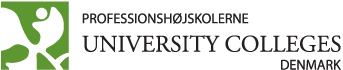 STUDIEORDNINGDiplomuddannelse iFormidling af kunst og kultur for børn og ungeAugust 2013 IndledningDiplomuddannelsen i Formidling af kunst og kultur for børn og unge er en erhvervsrettet videregående uddannelse udbudt efter lov om erhvervsrettet grunduddannelse og videregående uddannelse (videreuddannelsessystemet) for voksne (VfV-loven) og efter bestemmelserne om tilrettelæggelse af deltidsuddannelser i lov om åben uddannelse. Uddannelsen er omfattet af reglerne i Uddannelsesministeriets bekendtgørelse om diplomuddannelser. Uddannelsen hører under fagområdet for det pædagogiske fagområde i Bekendtgørelse om diplomuddannelser.Studieordningen er udarbejdet i fællesskab af de institutioner, som er godkendt af Uddannelsesministeriet til udbud af denne uddannelse. Studieordningen finder anvendelse for alle godkendte udbud af uddannelsen, og ændringer i studieordningen kan kun foretages i et samarbejde mellem de udbydende institutioner. Følgende uddannelsesinstitutioner er ved denne studieordnings ikrafttræden godkendt til udbud af Diplomuddannelsen i Formidling af kunst og kultur for børn og unge:University College SjællandUniversity College SyddanmarkVIA University CollegeVed udarbejdelse af den fælles studieordning og væsentlige ændringer heraf tager institutionerne kontakt til aftagerne og øvrige interessenter samt indhenter en udtalelse fra censorformandskabet, jf. Eksamensbekendtgørelsen. Studieordningen og væsentlige ændringer heraf træder i kraft ved et studieårs begyndelse og skal indeholde de fornødne overgangsordninger.Studieordningen har virkning fra 01.08.13 Uddannelsens formålFormålet med diplomuddannelsen i Formidling af kunst og kultur til børn og unge er at give den studerende kompetence til formidling og udvikling af kunst og kultur til børn og unge. Formålet ligger inden for fagområdets formål, som er fastsat i Bekendtgørelse om diplomuddannelser. Mål for læringsudbytteDen studerende skal opnå personlige og faglige kompetencer i arbejdet med formidling af kunst og kultur for børn og unge.Dette opnås ved, at den studerende får viden, færdigheder og kompetencer om formidling af kunst og kultur til børn og unge gennem indsigt i teorier og praksiserfaringer udviklet i et tværfagligt og udviklingsorienteret miljø. VidenDet er målet, at den uddannedehar viden om børne- og ungekulturen og barndom- ungdomsbegrebets udviklinghar indsigt i nye medier og deres anvendelse i formidlingen af kunst og kultur til børn og ungehar kendskab til metoder og teorier om formidling af kunst og kultur til børn og ungekan reflektere over forholdet mellem en formidlingspraksis og teori om formidlingFærdighederDet er målet, at den uddannedemestrer at tilrettelægge, evaluere og udvikle formidlingsforløb for målgruppenkan iværksætte æstetiske processer i forbindelse med formidlingspraksiskan anvende og vurdere udviklings- og forskningsbaseret viden om kulturformidling til børn og ungeKompetencerDet er målet, at den uddannedekan påtage sig ansvaret for udvikling af formidlingsformer af kunst og kultur til børn og ungekan håndtere planlægning, design og udvikling af formidlingsprojekter samt bidrage til udviklingen af kunst og kulturformidling til børn og ungeUddannelsens varighedUddannelsen er normeret til et studenterårsværk. Et studenterårsværk er en heltidsstuderendes arbejde i et år og svarer til 60 ECTS-point (European Credit Transfer System). ECTS-point er en talmæssig angivelse for den totale arbejdsbelastning, som gennemførelsen af uddannelsen eller et modul er normeret til. I studenterårsværket er indregnet arbejdsbelastningen ved alle former for uddannelsesaktiviteter, der knytter sig til uddannelsen eller modulet, herunder skemalagt undervisning, selvstudium, projektarbejde, udarbejdelse af skriftlige opgaver, øvelser og cases, samt eksaminer og andre bedømmelser.Den studerende skal afslutte afgangsprojektet senest 6 år efter uddannelsens begyndelse.Uddannelsens titelBestået uddannelse giver ret til at anvende titlen Diplom i Formidling af kunst og kultur til børn og unge. Den engelske titel er Diploma in Mediation of Arts and Culture for Children and Young People.AdgangskravAdgang til uddannelsen og dens enkelte moduler er betinget af, at ansøgeren har gennemført en relevant uddannelse, mindst på niveau med en erhvervsakademiuddannelse eller en videregående voksenuddannelse (VVU) gennemført som et reguleret forløb.Ansøgeren skal desuden have mindst 2 års relevant erhvervserfaring efter gennemført adgangsgivende uddannelse. 
Institutionen kan optage ansøgere, der ikke opfylder betingelserne om relevant uddannelse, men som ud fra en konkret vurdering skønnes at have uddannelsesmæssige forudsætninger, der kan sidestilles hermed, herunder ansøgere, der har gennemført en relevant videregående voksenuddannelse som fleksibelt forløb. 
Institutionen optager endvidere ansøgere, der efter individuel kompetencevurdering i henhold til §  i Lov om erhvervsrettet grunduddannelse og videregående uddannelse (videreuddannelsessystemet) for voksne har realkompetencer, der anerkendes som svarende til adgangsbetingelserne.
 Uddannelsens strukturDiplomuddannelse i formidling af kunst og kultur for børn og unge indeholder tre uddannelsesretninger inden for kunstformidling. Den består af tre obligatoriske moduler, tre fælles valgfrie moduler, seks retningsspecifikke moduler samt et afgangsprojekt, der afslutter uddannelsen.Obligatoriske modulerFælles valgfrie modulerRetningsspecifikke modulerDiplom afgangsprojektObligatoriske moduler Uddannelsens obligatoriske moduler, der er fælles for alle studerende, omfatter 25 ECTS-point.Læringsmål, indhold og omfang af de obligatoriske moduler: Der henvises til punkt 16.Fælles valgfrie modulerUddannelsen omfatter fælles valgfrie moduler, som kan anvendes på tværs af de tre retninger.Læringsmål, indhold og omfang af de obligatoriske moduler: Der henvises til punkt 16.Retningsspecifikke modulerUddannelsen omfatter retningsspecifikke moduler, der for den enkelte studerende skal udgøre i alt 20 ECTS-points. 
Læringsmål, indhold og omfang af de retningsspecifikke moduler: Der henvises til Punkt 17.Den studerende kan vælge moduler uden for uddannelsens faglige område, dog højst 15 ECTS points. Institutionen vejleder om valg af moduler uden for uddannelsens faglige område.AfgangsprojektAfgangsprojektet, som afslutter uddannelsen, har et omfang på 15 ECTS-points.Afgangsprojektet skal dokumentere, at uddannelsens mål for læringsudbytte er opnået. Afgangsprojektets emne skal ligge inden for uddannelsens faglige område og formuleres af den studerende i tilknytning til de obligatoriske moduler og retningsspecifikke moduler, som den studerende har gennemført. Institutionen skal godkende emnet for afgangsprojektet. Forudsætningen for at afslutte afgangsprojektet er, at de andre moduler i uddannelsen er bestået.Afgangsprojekt 15 ECTS – Ekstern prøveLæringsmål for afgangsprojektetMed udgangspunkt i det godkendte emne inden for uddannelsens mål for læringsudbytte skal den studerende gennem integration af praksiserfaring og udviklingsorientering demonstrere viden, færdigheder og kompetencer. VidenHave viden om børne- ungekulturen og barndom- ungdomsbegrebets udviklingHave indsigt i nye medier og deres anvendelse i formidlingen af kunst og kultur til børn og ungeHave kendskab til metoder og teorier om formidling af kunst og kultur til børn og ungeKunne reflektere over forholdet mellem en formidlingspraksis og teori om formidlingFærdighederKunne tilrettelægge, evaluere og udvikle formidlingsforløb for målgruppenKunne skabe æstetiske processer i forbindelse med formidlingspraksisKunne anvende og vurdere udviklings- og forskningsbaseret viden om kulturformidling til børn og ungeKompetencerKunne påtage sig ansvaret for udvikling af formidlingsformer af kunst og kultur til børn og ungeKunne håndtere planlægning, design og udvikling af formidlingsprojekter, samt bidrage til udviklingen af kunst og kulturformidling til børn og ungeUdarbejdelse af afgangsprojektAfgangsprojektet er den studerendes afsluttende projekt, hvor den studerende med udgangspunkt i det godkendte emne skal dokumentere læringsudbyttet for uddannelsen ved en afsluttende prøve. Afgangsprojektet kan tage udgangspunkt i egen praksis, egne undersøgelser, analyser af relevante forskningsresultater og formidling af egne fagligt begrundede opfattelser med henblik på at udvikle praksis og et eget realiseret formidlingsprojekt. Afgangsprojektet rummer på denne måde en syntese af praksisviden og viden fra anvendt forskning og udviklingsarbejde.Uddannelsens pædagogiske tilrettelæggelseUndervisnings- og arbejdsformerUddannelsen tager udgangspunkt i viden fra anvendt forskning, udvikling og kunstnerisk arbejde samt den studerendes egen viden og egne erfaringer fra praksis. Undervisningen tilrettelægges, så det sker i et samspil mellem teoriinddragelse og praksisbearbejdning, hvor den studerende gives mulighed for at udvikle sin praksisviden i relation til viden fra anvendt forskning og kunstnerisk arbejde.Studiet, undervisningen, vejledningen og praksiserfaringer støtter samlet uddannelsens formål. Det kommer til udtryk i forskellige undervisnings- og arbejdsformer, der overordnet udspiller sig i et kunstnerisk miljø og inddrager den studerende i de kunstnerisk skabende processer gennem for eksempel: Selvstændige studieaktiviteter, kunstnerisk virksomhed, projektarbejde, øvelse, observation og undersøgelse. Valg og læsning af relevant faglitteratur. Deltagelse i studiegrupper og læsegrupper. Undervisning som f.eks. forelæsning, oplæg, øvelser, casearbejde og workshops. Vejledning gives til såvel grupper som individuelt. Undervisnings- og arbejdsformerne er praksisnære, idet de inddrager den studerendes erhvervserfaring og kompetencer. Der arbejdes med fleksible læringsformer, herunder relevante virtuelle arbejdsformer. Undervisnings- og arbejdsformerne afspejles i prøver og bedømmelse.EvalueringDer gennemføres evalueringer på alle diplommoduler med henblik på at indhente respons om de studerendes oplevelser og udbytte af modulet. Den indhentede respons anvendes til efterfølgende refleksion og til fremtidig planlægning af moduler og uddannelsen som helhed. En gang årligt mødes de udbydende professionshøjskoler for at evaluere og justere uddannelsen.Prøver og bedømmelseHvert modul afsluttes med en prøve med individuel bedømmelse efter 7-trins-skalaen i karakterskalabekendtgørelsen. RegelgrundlagetRegelgrundlaget for prøver og bedømmelse ved den pædagogiske diplomuddannelsen er:Bekendtgørelse nr. 768 af 02. juli 2012 om DiplomuddannelserBekendtgørelse nr. 714 af 27. august 2012 om prøver og eksamen i erhvervsrettede uddannelser. Bekendtgørelse nr. 262 af 20. marts 2007 om karakterskala og anden bedømmelse.Ekstern eller intern prøveDe obligatoriske moduler, de fælles valgfrie moduler og de retningsspecifikke moduler afsluttes med intern eller ekstern prøve. Se bilag 1-2-3.Afgangsprojektet afsluttes med en mundtlig, ekstern prøve på grundlag af et praktisk produkt og en skriftlig opgave.  Den skriftlige opgave på max. 25 sider og det praktiske produkt kan udarbejdes i gruppe. Bedømmelse sker på grundlag af en samlet vurdering af det praktiske produkt, den skriftlige opgave og den mundtlige præstation. De udbydende institutioner fastsætter i fællesskab en prøveallonge med beskrivelse af de enkelte prøveformer, deres omfang og tilrettelæggelse, som den enkelte udbyderinstitution skal lægge til grund for sit eksamensreglement. Prøveformer til de enkelte moduler vælges lokalt ud fra den fælles prøveallonge, som er et tillæg til denne studieordning; se punkt 19.EksamensbeviserInstitutionen udsteder et modulbevis til den studerende for hvert bestået modul. Den institution, hvor den studerende indstiller sig til afgangsprojektet, udsteder samlet diplombevis for den gennemførte uddannelse. MeritDer kan søges om merit på grundlag af gennemførte uddannelseselementer fra en dansk eller udenlandsk videregående uddannelse. Uddannelsesinstitutionen træffer afgørelse om merit ud fra en konkret vurdering.I vurderingen indgår, at det eller de gennemført(e) uddannelseselement(er)fra tidligere forløb er på minimum diplomniveau og fra en uddannelse baseret på en bekendtgørelse, at uddannelseselementet(erne) fra tidligere forløb er bestået med angivelse af ECTS-point, at der er ækvivalens mellem det tidligere gennemførte uddannelsesforløb og det modul, der ansøges om merit for. CensorkorpsDiplomuddannelsen i Formidling af kunst og kultur for børn og unge benytter det af Uddannelsesministeriet godkendte censorkorps for Det pædagogiske fagområde. StudievejledningDe studerende orienteres om undervisningen, undervisningsformer, eksamen og eksamensvejledning både før og under studiet. Der henvises til institutionens studievejledning / studiebeskrivelse.Klager og dispensationInstitutionen kan, når det er begrundet i usædvanlige forhold, dispensere fra de regler i denne studieordning, der alene er fastsat af de udbydende institutioner. Vedrørende klage henvises til diplomuddannelsernes prøveallonge, studieordningens punkt 19. OvergangsordningerInstitutionerne er forpligtede til at sikre, at de studerende kan færdiggøre deres uddannelse. Studerende, der har gennemført et eller flere moduler efter reglerne i den tidligere studieordning for uddannelsen, kan, såfremt den enkelte institutions forhold tillader det, afslutte uddannelsen efter disse tidligere regler. Studerende, der har gennemført et eller flere moduler efter den tidligere studieordning, kan afslutte uddannelsen efter reglerne i denne studieordning. Institutionerne kan i forbindelse hermed udbyde særlige forløb på mindre end 5 ECTS-point i tilknytning til den enkelte studerendes afgangsprojekt, således at det sikres, at det samlede studieforløb for den enkelte studerende udgør i alt mindst 60 ECTS-point.RetsgrundlagStudieordningens retsgrundlag udgøres af:Bekendtgørelse om diplomuddannelserBekendtgørelse af lov om erhvervsrettet grunduddannelse og videregående uddannelse (videreuddannelsessystemet) for voksne Bekendtgørelse af lov om åben uddannelse (erhvervsrettet voksenuddannelse) m.v.Bekendtgørelse om prøver og eksamen i erhvervsrettede uddannelser Bekendtgørelse om karakterskala og anden bedømmelse Bekendtgørelse om fleksible forløb inden for videregående uddannelse for voksne Retsgrundlaget kan læses på adressen www.retsinfo.dk Bilag 1 Obligatoriske moduler (Ob) Modul Ob1: Børne- og ungdomskultur10 ECTS-point – Intern prøve LæringsmålDen studerendehar teoretisk viden om kulturbegrebethar viden om forskningsbaserede barndoms- og ungdomsbegreber og børne- og ungdomskulturbegreber har viden om det kulturpolitiske og praktiske formidlingsfelt, der beskæftiger sig med børnekultur og ungdomskultur, herunder et kendskab til en række konkrete projekterkan analysere og fortolke formidlerpraksis ved hjælp af begreber fra børnekultur- og ungdomskulturforskningen kan formidle refleksioner over udfordringer i forhold til praksis IndholdForskellige begreber om børn og barndom samt unge og ungdom. Forskellige videnskabelige traditioner, der har og har haft børnekultur og ungdomskultur som forskningsområde, samt den historiske udvikling af relevante begreber i den internationale forskning. Det kulturpolitiske og praktiske formidlingsfelt, der beskæftiger sig med børnekultur og ungdomskultur.  Modul Ob 2: Formidlingsformer 10 ECTS-point – Ekstern prøve 	 LæringsmålDen studerendehar viden om teorier og metoder om formidling, kommunikation, fortælling, komposition og dramaturgihar kendskab til aktuel kunst- og kulturformidling via undersøgelser af praksiskan vurdere, begrunde og anvende teori og empiri i relation til formidling til børn og ungehar viden, færdigheder og kompetencer inden for én eller flere praksisrelaterede kunstneriske og kulturelle formidlingsformer kan tilrettelægge, vurdere og evaluere egen formidlingspraksis IndholdUndersøgelse af formidlingsformer i relation til børn og unge.Eksempler på formidlingsformer og basale audiovisuelle virkemidler i tilknytning hertil.Teoretisk og metodisk viden og teorier om formidling, kommunikation, fortælling, komposition, dramaturgi, fiktionskontrakt, m.v. Empirisk undersøgelse af aktuelle tiltag i praksisfeltet. Modul Ob 3: Undersøgelse af formidlingspraksis 5 ECTS-point – Intern prøve LæringsmålDen studerende har forståelse af forskellige metodetilgange til undersøgelse af formidlingspraksis  kan identificere forholdet mellem en undersøgelses intention, genstand og metode og undersøgelsens anvendelsesmulighederkan redegøre for muligheder og begrænsninger i forskellige undersøgelsesmetoderkan analysere og vurdere egne og andres undersøgelsesresultater           kan udvikle og tilrettelægge undersøgelsesdesign og begrunde metodevalgkan anvende relevante undersøgelsesmetoder i analyse, vurdering og præsentation af egen eller andres kunst- og kulturformidlingspraksis.IndholdKvalitative og kvantitative metodetilgange til undersøgelse af formidlingspraksis Undersøgelsesintention og undersøgelsesmetodeMetodeovervejelser og metodestringensVurdering og fortolkning af empiriBilag 2 Fælles valgfrie moduler (Vf) Skabende processer med børn og unge10 ECTS-point – Ekstern prøve LæringsmålDen studerendehar indsigt i teorier om skabende processer og æstetiske læreprocesserhar viden om børn og unges deltagelse i og udbytte af kunstnerisk skabende arbejdehar færdigheder i at tilrettelægge, igangsætte, styre og motivere en skabende proces med børn og ungekan anvende skabende processer som formidlingsmetode af kunst og kultur til børn og ungekan benytte viden, færdigheder og kompetencer udviklingsorienteret, set i relation til de skabende processer som formidlingspraksisIndholdTeorier om det skabende og æstetiske arbejde samt teorier om den kreative procesTeorier om de æstetiske lærerprocesserPraktisk arbejde med skabende processer som formidlingPlanlægning, tilrettelæggelse og vurdering af skabende processer set i relation til formidling med børn og ungeRefleksion over praksis i forhold til teorier om det skabende arbejde Vurdering og evaluering af en konkret, skabende proces med børn og unge med henblik på udvikling af formidlingspraksis Dialogbaseret formidling af kunst og kultur10 ECTS-point – Intern prøve LæringsmålDen studerendehar indsigt i forskellige teorier og metoder om dialogbaseret kunst- og kulturformidling med børn og ungekan reflektere over egen formidlerpraksis og sætte den i relation til kunst- og kulturformidling til børn og unge.kan anvende forskellige dialogbaserede formidlingsformer, og har afprøvet forskellige dialogbaserede formidlingsmetoder.kan udvikle og skabe en dialogbaseret kunst- og kulturformidling til børn og ungeIndholdTeorier om formidling og kommunikation set i relation til dialogbaseret formidling til børn og unge.Afprøvning af relevante dialogbaserede formidlingsmetoder i forskellige formidlingskontekster.Refleksion over egen formidlingspraksis, metoder, etiske og læringsteoretiske overvejelser og begrundelser for valg af anvendelse af teorier.Læring, leg og oplevelsesorienteret formidling.17.3 Digital formidling10 ECTS-point – Intern prøve LæringsmålDen studerendehar viden om samtidens æstetiske digitale formsproghar viden om børns og unges brug af sociale medierkan vurdere og analysere digitale medieudtryk i relation til målgruppenkan gennemføre en mindre medieproduktionIndholdLege- og spillekultur i samtidenDigital tekst-, lyd - og billedformidling, herunder brug af interaktive medierWeb 2.0  MedieanalyseBasal medieproduktionBilag 3 Uddannelsesretninger og retningsspecifikke moduler (Rs)18.1 Arkitektur og designprocesserMål for læringsudbytteDet er uddannelsesretningens formål, at de studerende specialiserer sig i metoder og forståelser inden for arkitektur og design således, at de derigennem kan udvikle viden, færdigheder og kompetencer til at mestre en skabende, kunstnerisk baseret og teoretisk reflekteret kulturformidlerpraksis.Målet er, at den studerende efter endt uddannelse kan indgå i alle faser i formidling af arkitektur og design med børn og unge. Den studerende kan således efter endt studium initiere, udvikle, gennemføre og evaluere kunstfaglige skabelses- og formidlingsprocesser inden for arkitektur og design for, med og af børn og unge. Der arbejdes med skabelsesprocessen og etableringen af denne for andre gennem sted, genstand, rum og form i det skabende arbejde med børn og unge. Den studerende skal have forståelse af arkitektur- og designfeltets grundelementer og processer og gennemføre arkitektur- og designprocesser i praksis. Viden Den studerende har Kunstnerisk baseret viden om praksis og metoder inden for arkitektur og designForskningsbaseret viden om teori inden for arkitektur og designSammenhæng mellem formidlingsmæssig praksis og relevant teoriFærdigheder Den studerende kan anvende kunstneriske og teoretiske metoder, redskaber og udtryksformer, der knytter sig til formidling af arkitektur og design med børn og ungebegrunde og udvælge relevante modeller for formidlingsprocesser inden for arkitektur og designfeltetvurdere kunstneriske og læringsmæssige potentialer og udfordringer i anvendelsen af arkitektur- og designprocesser med børn og ungekommunikere og formidle metoder og valg indenfor arkitektur og design til samarbejdspartnereKompetencerDen studerende kantilrettelægge, igangsætte, facilitere og evaluere arkitektur- og designprocesser med børn og unge indgå i fagligt og tværfagligt samarbejde og håndtere komplekse formidlingsprocesser med børn og ungereflektere over egen praksis og identificere, evaluere og videreudvikle egen formidling og arbejdsmetode18.1.1 Arkitektur og design med børn og unge10 ECTS-point – Ekstern prøve LæringsmålDen studerende har teoretisk viden om design, arkitektur og æstetikhar teoretisk viden om kreative, innovative og æstetiske processer i det faglige felthar forståelse fra praksis om børn og unges deltagelse i arkitektur- og designprocesserkan anvende arkitektur og designprocesser som engagerende formidlingsmetode til børn og ungekan anvende arkitektur og designprocesser som metode til formidling af andre tilknyttede områder og fag (f.eks. matematik, historie, kulturhistorie o.a.)kan tilrettelægge, igangsætte, styre og motivere konceptuelle design- og arkitekturprocesser med børn og ungekan benytte modulets viden, færdigheder og kompetencer udviklingsorienteret, set i relation til de skabende processer som formidlingspraksis indeholderIndholdTeorier om design og arkitekturTeorier om designprocessen, herunder brugerdrevne designprocesser samt æstetiske, skabende, kreative og innovative processerPlanlægning, tilrettelæggelse og evaluering af formidlingsprocesser for børn og unge inden for arkitektur og designGennemførelse af selvvalgt design- eller arkitekturprojekt med børn og unge Digitale arkitektur- og designprocesser med børn og unge10 ECTS-point – Intern prøve LæringsmålDen studerende har viden om samtidens æstetiske digitale formsproghar forståelse for børns og unges brug af sociale medier og kan vurdere digitale medieudtryk i relation til målgruppen kan anvende digitale formgivningsprogrammer og digitale billed- og layoutprogrammerkan gennemføre den konceptuelle del af en digital arkitektur- og designproceskan tilrettelægge, igangsætte, styre og motivere digitale design- og arkitektur-processer med børn og unge, og gennemføre en mindre medieproduktionkan på analytisk grundlag analysere og håndtere komplekse, udviklingsorienterede formidlingssituationer inden for digitale arkitektur- og designprocesser med børn og ungeIndholdTeorier om digitale designprocesser Digitale formgivnings- og layout-programmerGennemførelse af et design- eller arkitektur projektPlanlægning, tilrettelæggelse og vurdering af designprocesser med anvendelse af digitale redskaber, i relation til formidling for børn og ungeVurdering og evaluering af en konkret, skabende designproces med børn og unge med henblik på udvikling af formidlingspraksis18.2 Film og medieproduktionMål for læringsudbytte Uddannelsesretningens formål er at give den studerende viden, færdigheder og kompetencer til at initiere, gennemføre og evaluere film- og medieproduktion som skabende kunstnerisk proces med børn og unge, og dermed styrke børn og unges digitale, film- og mediefaglige udtryksmuligheder og kunstnerisk skabende kompetencer.Den dimitterende skal på et teoretisk reflekteret grundlag mestre metodisk arbejde med film- og mediefaglige værktøjer som kunst- og kulturformidling for, med og af børn og unge, og håndtere anvendelsen af disse fag i relaterede læringsprocesser.Viden Den studerende har viden omteorier om børn og unges brug af medier - som brugere og producenterteorier om digitale mediers kernefagligheder teorier om kreative læreprocesserteorier om mediebåret formidling af kunst og kulturFærdigheder
Den studerende kanrealisere og anvende metoder og værktøjer inden for professionel film- og medieproduktionanvende digitalteknologier som udtryksmiddel: lyd- og billedproduktion, universdesignredigere billeder og lydanvende Cross – media skabe rammer for film- og mediekunstneriske processerKompetencer
Den studerende kan  tilrettelægge, igangsætte, styre og evaluere filmproduktion og digital produktion for, med og af børn og ungeanalysere og reflektere over mediers formidlingsmæssige sammenhæng og aspekter heraf, i forskellige sammenhænge på Internettet, tv, mobile enheder og i den fysiske virkelighed18.2.1 Brugerdreven filmproduktion10 ECTS-point – Ekstern prøve LæringsmålDen studerende  har praksisforståelse af filmproduktionens kernefaglighederhar viden om teorier om film og æstetik har viden om børn og unges deltagelse i og udbytte af skabelse af film og medierkan anvende filmmediet som formidlingsmetode i forhold til film- og medieprocesser for børn og unge kan gennemføre en mindre filmproduktion fra idé til resultatkan anvende filmproduktion som formidlingsmetode for og med børn og unge til formidling af andre kunstarter, fag o.a. kan tilrettelægge, igangsætte, styre og motivere filmproduktion med børn og unge samt coache børn og unges filmproduktionIndholdTeorier og praksisforståelse af filmens kærnefagligheder med udgangspunkt i den filmkunstnerisk professionelle produktion og etikAfprøvning af centrale kernefagligheder indenfor ideudvikling, lydproduktion, levende billeder, produktionsdesign og redigeringPublikation og distributionTeorier om film, medier og æstetiske processer i børne- og ungdomskulturelt perspektivOplevelsesorienteret formidling med fokus på samarbejde og læringDigitale medier18.2.2 Animation10 ECTS-point – Intern prøve LæringsmålDen studerendehar viden om teorier om animation har viden om teori om filmsprog og teknikker inden for animation har viden om børn og unges deltagelse i og udbytte af arbejdet med animationkan gennemføre en animationsproduktionkan på fagligt etisk grundlag igangsætte, motivere og håndtere animationsproduktion som formidlingsproces med børn og ungekan anvende ”animated education” og animation til formidling kan benytte viden, færdigheder og kompetencer udviklingsorienteret, set i relation til de skabende processer som formidlingspraksisIndholdTeorier om animation, film og medierRefleksion over praksis i forhold til teorier om kreativt skabende arbejdeVurdering og evaluering af en konkret, skabende proces med børn og unge med henblik på udvikling af formidlingspraksisPlanlægning, tilrettelæggelse og vurdering af animationsprojekt set i relation til formidling med børn og ungeGennemførelse af eget formidlingsprojekt med børn og unge med anvendelse af animation18.3 Iscenesættelse og performative processer
	Mål for læringsudbytteDet er uddannelsesretningens formål, at de studerende specialiserer sig i performative kunstneriske metoder og procesforståelser og herigennem udvikler kompetencer til at mestre en kunst- og kulturformidlerpraksis, der er baseret på en kunstnerisk skabende og teoretisk reflekteret tilgang til børn og unge. Det er hensigten, at den studerende med performative processer kan rammesætte kropslig kunstnerisk udfoldelse gennem udvikling af kunstnerisk performativ praksis. Dette kan ske i håndtering af kompositionsværktøjer fra scenekunst og musik samt performative kunstneriske fag og forståelser, der knytter sig hertil.Viden Den studerende har viden omUdviklingsmetoder og anvendte teorier inden for performative handlinger og processerPerformance- og kunstteorier og deres forbindelser til formidlingspraksisTeori og metode inden for iscenesættelse og komposition FærdighederDen studerende kananvende kunstneriske og videnskabelige metoder, redskaber og udtryksmidler i udviklingen af formidlingspraksisserudvælge og vurdere kunstneriske og læringsstrategiske potentialer i performative skabende processer med børn og ungeanvende og formidle forskellige former for performative udviklingsmetoder og procesforståelser i det skabende arbejde med børn og ungeKompetencerDen studerende kanudvikle, analysere og reflektere over egen formidlingspraksis og dens udviklingspotentiale i forhold til børn og ungeinitiere, udvikle og gennemføre performative kunstneriske processer med børn og ungeindgå i tværfaglige og tværkunstneriske formidlingsprocesser18.3.1 Iscenesættelse og performative processer10 ECTS-point – Ekstern prøve LæringsmålDen studerende har viden om teori om iscenesættelsens virkemidler og relevant videnskabsteorihar viden om konceptudvikling, performativ materialehåndtering og komposition i iscenesættelsekan anvende iscenesættelsens virkemidler og metoder i forskellige formidlings- og skabelsesprocesser for, med og af børnkan i praksis rammesætte et reflekteret mulighedsrum og dermed tilrettelægge, igangsætte og motivere børn og unges deltagelse i performative processerkan reflektere over eget og andres arbejde med iscenesættelse som proces, læringsrum og kompetencefeltkan iscenesætte og håndtere performative processer fra igangsættelse til performance og dermed skabe forskellige engagerende, kunstnerisk skabende deltagelsesrum og -modi for børn og ungeIndholdIscenesættelse og performative processer
Kunstnerisk metodiske praksisforståelser af iscenesættelsesparametre
Kropsforståelse som en del af iscenesættelsesprocesser
Metoder og teknikker til at igangsætte, udvikle og iscenesætte musik- og scenekunstnerisk skabende processer med børn og unge
Planlægning, tilrettelæggelse og vurdering af iscenesatte performative processer i relation til det udviklende formidlingsaspekt.18.3.2 Digital komposition10 ECTS-point – Intern prøve LæringsmålDen studerendehar kunstnerisk baseret og teoretisk viden om digital lyd, musik og nye medier i et videnskabsteoretisk perspektivkan anvende digital musik, nye medier samt lyd og bevægelse som formidlingsmetode i formidlingsprocesser for med og af børn og unge. kan anvende digital musik som formidlingsmetode i andre fag og områder kan tilrettelægge, igangsætte, styre og motivere digitale musikalske kompositionsprocesser, og dermed skabe engagerende deltagelsesrum og – modi for børn og ungeIndholdTeorier om det 20. og 21. århundredes musikTeorier om interaktivitetDigitale værktøjer og nye medierLydkompositionPlanlægning, tilrettelæggelse og vurdering af projekter til formidling med børn og ungeEget formidlingsprojekt med børn og unge med anvendelse af digitale værktøjer og nye medierPrøveallonge for diplomuddannelserne på det pædagogiske områdeGældende fra 1.9.2012 for studieordningerne;Diplom i PædagogikDiplom i ErhvervspædagogikDiplom i Formidling af kunst og kultur for børn og ungevedrørende prøveformer, bedømmelsesformer og bedømmelsesgrundlag.I henhold til Bekendtgørelse om prøver og eksamen i erhvervsrettede videregående 
uddannelser nr. 714 af 27.6.2012, Bekendtgørelse om diplomuddannelser nr. 768. af 2.7.2012 samt studieordningerne for diplomuddannelserne på det pædagogiske område august 2012, har udbyderne af diplomuddannelserne fastsat nedenståendeprøvebestemmelser:GENERELLE BESTEMMELSER	A) Uddannelsens prøver 	B) Prøver med ekstern bedømmelse 	C) Opfyldelse af deltagelsespligt samt aflevering af opgaver og projekter 	D) Frist for afmelding til prøver samt afholdelse af syge- og omprøvePRØVEFORMER	E) Prøveformer, herunder formkrav til besvarelseSÆRLIGE FORHOLD	F) Anvendelse af hjælpemidler 	G) Det anvendte sprog ved prøven 	H) Særlige prøvevilkår 	I) Brug af egne og andres arbejder 	J) Disciplinære foranstaltninger ved eksamenssnyd og forstyrrende adfærd 	    ved eksamen 	K) Bedømmelsen af den studerendes formulerings - og staveevne 	L) Klage og anke§§ i nedenstående tekst henviser til bestemmelserne i prøvebekendtgørelsenVedtaget af udbyderne af Diplomuddannelserne inden for det pædagogiske område på landsmødet den 29. august 2012.GENERELLE BESTEMMELSERA) Uddannelsens prøver jf. § 2, stk. 2.PrøveformenPrøveformen kan være skriftlig prøve, mundtlig prøve eller kombinationsprøve.  Den enkelte uddannelsesinstitution fastsætter i sin studievejledning, hvilken af de treprøveformer der anvendes for det enkelte modul, med mindre modulets prøveform er anført i studieordningen.KarakterskalaAlle prøver bedømmes med en karakter i henhold til 7-trins-skalaen. Karakteren gives normalt umiddelbart efter den mundtlige eksamination; ved skriftlige prøver på et af uddannelsesinstitutionen fastsat og udmeldt tidspunkt.Individuel prøve eller gruppeprøveDen studerende kan vælge at gå til individuel prøve eller gruppeprøve, med mindre der er fastsat andet under modulet i studieordningen. Såfremt der ønskes gruppeprøve, meddeler de studerende dette senest på et af institutionen fastlagt tidspunkt. Individuel bedømmelseBedømmelsen er altid individuel, uanset om der er tale om individuel prøve ellergruppeprøve. Det betyder, at den enkeltes præstation altid skal kunne identificeres iprodukter, såfremt de indgår i bedømmelsen.Formalia ved skriftlig fremstillingVed en side forstås formatet A4 med 2400 typeenheder i gennemsnit pr. side, inklusivmellemrum.  Forside, indholdsfortegnelse, bilagsliste og litteraturlister ved skriftlige produkter indgår ikke i det maksimale sidetal.  Bilag kan ikke forventes læst af bedømmerne.Placering af prøverne i uddannelsesforløbetModulprøverne afslutter modulet.B) Bedømmelse, jf. § 32, stk. 3.Prøver bedømmes internt eller eksternt, jf. Studieordningen kapitel 9. Det fremgår af studieordningen for det enkelte modul, om det bedømmes internt ellereksternt.Ved interne prøver foretages bedømmelsen af en eller flere undervisere udpeget afinstitutionen. Ved eksterne prøver foretages bedømmelsen af eksaminator og af en eller flere censorer,der er beskikket af Uddannelsesministeriet. C) Opfyldelse af deltagelsespligt samt aflevering af opgaver/projekter, jf. § 5.Der er ikke deltagelsespligt til undervisningen. Det er den studerendes ansvar at opfylde de læringsmål, som er fastsat for modulet.Bedømmelsen ved prøven vurderer graden af målopfyldelse. D) Frist for afmelding til prøver samt afholdelse af syge- og omprøve, jf.§§ 5–8.Tilmelding og afmeldingDen studerende har samtidigt med sin tilmelding til uddannelsen indstillet sig til prøve. Uddannelsesinstitutionen meddeler eksaminanden tid og sted for prøvens afholdelse samt seneste frist for afmelding.  Afmelding til prøven herefter vil tælle som en prøvegang. Omprøve og sygeprøveBestår den studerende ikke prøven, tilbydes omprøve, som normalt ligger sammen med de næste ordinære prøver eller i umiddelbar forlængelse af semestret. Den studerende kan gå til omprøve 2 gange.Ved forfald på grund af dokumenteret sygdom tilbydes den studerende sygeprøve, som normalt ligger sammen med de næste ordinære prøver eller i umiddelbar forlængelse af semestret. PRØVEFORMERE) Prøveformer, herunder formkrav til besvarelse, jf. § 9.Skriftlige prøver
Ved skriftlige prøver bedømmes udelukkende det skriftlige produkt. Skriftlig prøve kan være individuel eller i gruppe på op til 3 studerende.Opgavens omfang afhænger af, om modulet er på 10 ECTS eller 5 ECTS.Individuel skriftlig prøveEn individuel skriftlig opgave udarbejdes alene af den studerende. Skriftlig gruppeprøveEn skriftlig opgave til gruppeprøve kan udarbejdes af 2 eller 3 studerende.Ved aflevering i gruppe er indledning, problemformulering og konklusion fælles for gruppen.Ved den øvrige tekst angives det, hvem der har udarbejdet hvilke dele.1. Skriftlig prøve: Undersøgelsesdesign Et undersøgelsesdesign kan karakteriseres ved systematisk og begrundet udvælgelse af undersøgelsesmetoder på grundlag af metodisk teori. Der skal indgå metodologiske overvejelser og begrundelser. Designet skal tage udgangspunkt i et praksisfelt og peger frem mod afgangsprojektet eller et selvstændigt udviklingsprojekt. Bedømmelsen er individuel.5 ECTS Omfang af Undersøgelsesdesign	10 ECTS Omfang af Undersøgelsesdesignmax 6 sider for 1 studerende 		max 12 sider for 1 studerendemax 8 sider for 2 studerende 		max 16 sider for 2 studerendemax 10 sider for 3 studerende 		max 20 sider for 3 studerende2. Skriftlig prøve: Skriftlig opgaveEn skriftlig opgave er en sammenhængende tekst, der udarbejdes på grundlag af en selvvalgt problemformulering. Opgaven skal vise den studerendes evner til anvendelse af begreber og teorier med henblik på ny viden, færdigheder og kompetencer. Analyse af centrale og eksemplariske praksisrelaterede situationer, som kan belyse relevante teoretiske og metodiske overvejelser. Bedømmelsen er individuel.5 ECTS Omfang af Skriftlig Opgave		10 ECTS Omfang af Skriftlig Opgavemax 6 sider for 1 studerende		max 12 sider for 1 studerende	max 8 sider for 2 studerende 		max 16 sider for 2 studerendemax 10 sider for 3 studerende		max 20 sider for 3 studerende3. Skriftlig prøve: Skriftlig CaseEn case er en beskrivelse af et problem, som har særlig interesse eller opmærksomhed, og som afspejler en relevant situation fra praksis. Central er beskrivelsen af problemet og den kontekst, som casen foregår i. Casen må gerne bygge på systematiske observationer og undersøgelser. Væsentligt er, at emnet er fagligt og professionelt relevant. Den studerende udarbejder sin case i form af en skriftlig opgave. I den skriftlige opgave danner casen afsæt for formuleringen af en problemstilling, som analyseres ved hjælp af relevante teorier og med inddragelse af aktuelle undersøgelser. Opgaven munder ud i mulige forslag til ændringer af praksis. Bedømmelsen er individuel.5 ECTS Omfang af Skriftlig Case 		10 ECTS Omfang af Skriftlig Casemax 6 sider for 1 studerende		max 12 sider for 1 studerendemax 8 sider for 2 studerende 		max 16 sider for 2 studerende max 10 sider for 3 studerende		max 20 sider for 3 studerende4. Skriftlig prøve: PortfolioDen studerende udarbejder en portfolio i løbet af modulet. En portfolio er en systematisk og målrettet udvælgelse af skriftlige refleksioner over et eller flere udvalgte faglige temaer, som er blevet præsenteret i undervisningen, samt refleksioner over egen læreproces. Til prøven udarbejdes en sammenfatning af portfolio.Bedømmelsen er individuel.5 ECTS Omfang af Sammenfatning		10 ECTS Omfang af Sammenfatningmax 6 sider for 1 studerende 		max 12 sider for 1 studerende max 8 sider for 2 studerende 		max 16 sider for 2 studerende max 10 sider for 3 studerende 		max 20 sider for 3 studerende 
Mundtlige prøverEn mundtlig prøve er en prøve, hvor kun den mundtlige besvarelse bedømmes.Individuelle mundtlige prøverStuderende, der går til mundtlig prøve individuelt, udarbejder alene et eventuelt oplæg til prøven. Mundtlige prøver former sig som en samtale mellem eksaminand ogeksaminator, hvori censor kan deltage. Normalt fordeles tid til fremlæggelse, eksamination og votering i forholdet 1:2:1.Prøvetiden fastsættes til 30 min. inkl. votering for modulprøver. Mundtlige gruppeprøverStuderende, der går til mundtlig prøve i gruppe på 2 eller 3 studerende, udarbejder eventuelle oplæg til prøven og går til prøve sammen. Mundtlige prøver former sig som en samtale mellem eksaminander og eksaminator, hvori censor kan deltage.  Normalt fordeles tid til fremlæggelse, eksamination og votering i forholdet 1:2:1.Prøvetiden fastsættes til hhv. 45 min og 60 min. for hhv. 2 og 3 studerende inkl. votering.5. Mundtlig prøve på grundlag af synopsisEn synopsis er en begrundet disposition på max. 1 side, der ved hjælp af stikordIndkredser det teoretiske grundlag.  Synopsis indgår ikke i bedømmelsen. KombinationsprøverEn kombinationsprøve defineres som en mundtlig prøve kombineret med et produkt, som indgår i bedømmelsen.Produktet kan udarbejdes af en studerende eller af en gruppe på 2 eller 3 studerende.  Ved skriftlige produkter gælder, at indledning, problemformulering og konklusion er fælles for gruppen. Ved den øvrige tekst angives det, hvem der har udarbejdet hvilkedele. Bedømmelsen er individuel. Skriftlige oplægsformer til mundtlige kombinationsprøver indgår i bedømmelsen og er:Skriftligt oplæg, skriftlig opgave, elektronisk oplæg eller praktisk produkt. Skriftligt oplæg indgår i bedømmelsen og kan være: case, portfolio, journal, logbog, øvelse. 
 Skriftlig opgave indgår i bedømmelsen.
Ved gruppefremstillet produkt gælder følgende: Indledning, problemformuleringog konklusion er fælles for gruppen; ved den øvrige tekst angives det, hvem der 
har udarbejdet hvilke dele. Elektronisk oplæg indgår i bedømmelsen og kan være lyd – og videooptagelse og anden elektronisk besvarelse. Det elektroniske oplæg fremsendes til eksaminator og censor på samme måde som en opgave. Institutionen skal sikre, at bedømmerne har adgang til det pågældende fremvisningsmedie, PC og lignende. Praktisk produkt eller praktisk øvelse indgår i bedømmelsen.6. Mundtlig prøve kombineret med skriftligt oplægEt skriftligt oplæg er en sammenhængende tekst, der uddyber den valgte problemstilling og danner baggrund for den mundtlige prøve.Den studerende udarbejder oplægget på grundlag af en selvvalgt problemformulering.Oplæg og mundtlig præstation indgår samlet i bedømmelsen.5 ECTS Omfang af Skriftligt Oplæg		10 ECTS Omfang af Skriftligt OplægMax 3 sider for 1 studerende		max 6 sider for 1 studerendemax 4 sider for 2 studerende		max 8 sider for 2 studerendemax 5 sider for 3 studerende		max 10 sider for 3 studerendePrøvetid1 studerende	30 min inkl. votering2 studerende	45 min inkl. votering3 studerende	60 min inkl. votering7. Mundtlig prøve kombineret med praktisk produkt og synopsisEt praktisk produkt defineres som fx en opførelse, en udstilling, en praktisk øvelse el. lign.En synopsis er en begrundet disposition, der ved hjælp af stikord indkredser det teoretiske grundlag for det praktiske produkt (max 1 side), der afleveres sammen med en litteraturliste (max 1 side). Synopsis indgår ikke i bedømmelsen.Den studerende udarbejder et praktisk produkt og en synopsis som grundlag for prøven.Praktisk produkt og mundtlig præstation indgår samlet i bedømmelsen. Prøvetid1 studerende	30 min inkl. votering2 studerende	45 min inkl. votering3 studerende	60 min inkl. votering8. Mundtlig prøve kombineret med caseEn case er en kortere deskriptiv tekst, der skildrer en relevant situation eller et forløb fra praksis. Ved den mundtlige prøve kommenterer og uddyber den studerende sin case og viser gennem anvendelse af relevante teorier og undersøgelser sin evne til at analysere praksis.Der perspektiveres i forhold til handlemuligheder i praksis. Case og mundtlig præstation indgår samlet i bedømmelsen.5 ECTS Omfang af Case			10 ECTS Omfang af Case max 3 sider for 1 studerende		max 6 sider for 1 studerendemax 4 sider for 2 studerende 		max 8 sider for 2 studerende max 5 sider for 3 studerende		max 10 sider for 3 studerende
Prøvetid1 studerende	30 min inkl. votering2 studerende	45 min inkl. votering3 studerende	60 min inkl. votering9. Mundtlig prøve kombineret med portfolio   En portfolio er en systematisk og målbevidst udvælgelse af skriftlige refleksioner overudvalgte faglige temaer, som er blevet præsenteret i undervisningen, samt refleksioner over egen læreproces. Portfolio og mundtlig præstation indgår samlet i bedømmelsen.5 ECTS Omfang af Sammenfatning		10 ECTS Omfang af Sammenfatningmax 3 sider for 1 studerende 		max 6 sider for 1 studerende max 4 sider for 2 studerende 		max 8 sider for 2 studerende max 5 sider for 3 studerende 		max 10 sider for 3 studerende Prøvetid1 studerende	30 min inkl. votering2 studerende	45 min inkl. votering3 studerende	60 min inkl. votering10. Mundtlig prøve kombineret med praktisk produkt og skriftlig opgave   Et praktisk produkt defineres som fx en opførelse, en udstilling, en praktisk øvelse ellerlignende. En skriftlig opgave er en sammenhængende tekst, der udarbejdes på grundlag af en selvvalgt problemformulering. Den studerende udarbejder et praktisk produkt og en skriftlig opgave som grundlag for prøven.Praktisk produkt, skriftlig opgave og mundtlig præstation indgår samlet i bedømmelsen.  5 ECTS Omfang af Skriftlig Opgave 		10 ECTS Omfang af Skriftlig Opgave max 3 sider for 1 studerende 		max 6 sider for 1 studerende max 4 sider for 2 studerende		max 8 sider for 2 studerendemax 5 sider for 3 studerende		max 10 sider for 3 studerendePrøvetid1 studerende	30 min inkl. votering2 studerende	45 min inkl. votering3 studerende	60 min inkl. votering11. Mundtlig prøve kombineret med skriftlig opgaveEn skriftlig opgave er en sammenhængende tekst, der udarbejdes på grundlag af en selvvalgt problemformulering. Den studerende udarbejder en skriftlig opgave som grundlag for prøven. Skriftlig opgave og mundtlig præstation indgår samlet i bedømmelsen. 5 ECTS Omfang af Skriftlig opgave		10 ECTS Omfang af Skriftlig opgave max 6 sider for 1 studerende		max 12 sider for 1 studerendemax 8 sider for 2 studerende		max 16 sider for 2 studerendemax 10 sider for 3 studerende		max 20 sider for 3 studerendePrøvetid1 studerende	30 min inkl. votering2 studerende	45 min inkl. votering3 studerende	60 min inkl. votering12. Mundtlig prøve kombineret med videosekvenser, power point præsentation mv.Den studerende udarbejder videosekvenser, der skal rumme centrale og eksemplariskesituationer, som kan illustrere relevante, teoretiske og metodiske overvejelser. Materialet 
skal kunne fremsendes til brug for bedømmernes forberedelse. Institutionen skal sikre, atbedømmerne har adgang til det pågældende fremvisningsmedie i forbindelse medforberedelsen.Ved individuel prøve har det elektroniske produkt en varighed på max 5 minutter. Ved gruppeprøve har det elektroniske produkt en varighed på hhv. max 7 og max 9 minutter ved 2 og 3 studerende.Elektronisk produkt og mundtlig præstation indgår samlet i bedømmelsen.  Prøvetid1 studerende	30 min inkl. votering2 studerende	45 min inkl. votering3 studerende	60 min inkl. Votering13. Afgangsprojektet: Mundtlig prøve kombineret med stor skriftlig opgave  Afgangsprojektet udarbejdes på grundlag af et selvvalgt og af institutionen godkendt emne.Se i øvrigt studieordningens kapitel 7.Skriftligt afgangsprojekt og mundtlig præstation indgår samlet i bedømmelsen. Bedømmelsen er individuel med ekstern censur.      15 ECTS Omfang af Afgangsprojektet max 25 sider for 1 studerendemax 32 sider for 2 studerende eller max 40 sider for 3 studerendePrøvetid1 studerende	45 min inkl. votering2 studerende	70 min inkl. votering3 studerende	90 min inkl. VoteringSÆRLIGE FORHOLDF) Anvendelse af hjælpemidler, jf. § 14.Anvendelse af hjælpemidler, herunder elektroniske, er tilladte i forbindelse med udarbejdelse af bedømmelsesgrundlag og fremlæggelse til mundtlig prøve. Eksaminanden er selv ansvarlig for at hjælpemidlerne er til stede, og at de virker. Institutionen kan af kapacitetsmæssige hensyn fastsætte begrænsning i adgangen til at anvende elektroniske hjælpemidler. G) Det anvendte sprog ved prøven, jf. § 16.Prøverne aflægges normalt på dansk, medmindre undervisningen på modulet har været meddelt på et fremmedsprog, eller at væsentlige formål giver grundlag fordispensation. I uddannelser, der udbydes på dansk, aflægges prøverne på dansk, medmindre det er en del af den enkelte prøves formål at dokumentere færdigheder i fremmedsprog. Prøverne kan aflægges på svensk eller norsk i stedet for dansk, medmindre prøvens formål er at dokumentere eksaminandens færdigheder i dansk. I uddannelser, der udbydes på engelsk eller et andet fremmedsprog, aflægges prøverne pådette sprog, medmindre det er en del af den enkelte prøves formål at dokumentere eksaminandens færdigheder i et andet sprog. Uddannelsesinstitutionen kan desuden, hvor forholdene gør det muligt, tillade eneksaminand, der ønsker det, at aflægge en prøve på et fremmedsprog, medmindre prøvens formål er at dokumentere eksaminandens færdigheder i dansk.H) Særlige prøvevilkår, jf. § 17.Uddannelsesinstitutionen tilbyder særlige prøvevilkår til eksaminander med fysisk ellerpsykisk funktionsnedsættelse, til eksaminander med tilsvarende vanskeligheder samt tileksaminander med et andet modersmål end dansk, når institutionen vurderer, at dette er nødvendigt for at ligestille disse eksaminander med andre i prøvesituationen. Det er enforudsætning, at der med tilbuddet ikke sker en ændring af prøvens niveau. I) Brug af egne og andres arbejder, jf. § 18.  En eksaminand skal ved aflevering af en skriftlig besvarelse med sin underskrift bekræfte, at besvarelsen er udfærdiget uden uretmæssig hjælp.Får institutionen bekræftet formodning om, at en eksaminand ikke overholder reglerne forretmæssig eksamensadfærd, herunder får eller giver uretmæssig hjælp, udgiver en andensarbejde for sit eget, anvender eget tidligere bedømt arbejde uden henvisning eller udviserforstyrrende adfærd, bortvises eksaminanden fra prøven. I mindre alvorlige tilfælde giver uddannelsesinstitutionen først en advarsel. En bortvisning medfører, at en eventuel karakter for den pågældende prøve bortfalder, og at eksaminanden har brugt et prøveforsøg. Uddannelsesinstitutionen kan under skærpede omstændigheder beslutte, at eksaminanden skal bortvises fra institutionen i en kortere eller længere periode. I sådanne tilfælde gives en skriftlig advarsel om, at gentagelse kan medføre varig bortvisning. J) Disciplinære foranstaltninger i tilfælde af eksamenssnyd og forstyrrende adfærd ved eksamen, jf. § 18.En prøve er begyndt, når uddelingen af opgaverne er begyndt, når forberedelsesmaterialeeller opgavetitel er udleveret til eksaminanden, eller når eksaminanden er blevet bekendt med prøvespørgsmålet eller lignende. En eksaminand, der kommer for sent til en skriftlig prøve, kan kun deltage i prøven, hvis institutionen anser det for udelukket, at den pågældende kan have modtaget nogenoplysninger om opgaven, og finder at forsinkelsen er rimeligt begrundet. Prøvetiden kan kun i usædvanlige tilfælde forlænges. En eksaminand, der kommer for sent til en mundtlig prøve, kan få tilbud om at bliveeksamineret på et senere tidspunkt, hvis institutionen finder, at forsinkelsen er rimeligtbegrundet. Bliver uddannelsesinstitutionen i forbindelse med en prøve opmærksom på fejl og mangler,der kan udbedres, træffer institutionen - eventuelt efter drøftelse med bedømmerne elleropgavestillerne - afgørelse om, hvordan udbedringen skal ske. Ved væsentlige fejl og mangler tilbyder uddannelsesinstitutionen ombedømmelse eller omprøve. Tilbuddet gælder for alle de eksaminander, hvis prøve lider af samme fejl og mangler. Ved fejl og mangler af særlig grov karakter kan uddannelsesinstitutionen træffe afgørelse om at annullere allerede afholdt prøve og foranstalte en omprøve. K) Bedømmelse af den studerendes formulerings - og staveevne jf.§ 33, stk. 2.Ved bedømmelsen af eksamenspræstationen i afgangsprojektet skal der lægges vægt på eksaminandens formulerings- og staveevne, hvis eksamenspræstationen er affattet på dansk. Det kan påvirke karakterfastsættelsen med én karakter i såvel opad- som nedadgåenderetning. Institutionen kan dispensere herfra for eksaminander, der dokumenterer enrelevant specifik funktionsnedsættelse (jf. § 17)L) Klage og anke, jf. kapitel 10.KlageKlager over forhold ved prøver indgives individuelt af eksaminanden til uddannelses-institutionen. Klagen skal være skriftlig og begrundet. Klagen indgives senest 2 uger efter, at bedømmelsen af prøven er bekendtgjort på sædvanlig måde. Uddannelsesinstitutionenkan dispensere fra fristen, hvor usædvanlige forhold begrunder det. Til brug for klagesagen skal eksaminanden efter anmodning have udleveret en kopi af den stillede opgave og ved prøver med skriftlig besvarelse tillige kopi af egen opgavebesvarelse. Eksaminanden kan fortsætte uddannelsen under klagesagens behandling bortset fra, hvor andet er fastsat i bekendtgørelse eller i henhold til bekendtgørelse. Klagen kan vedrøre eksaminationsgrundlaget, herunder prøvespørgsmål, opgaver og lignende, samt dets forhold til uddannelsens mål og krav prøveforløbet bedømmelsen Uddannelsesinstitutionen forelægger straks klagen for bedømmerne, der har en frist på normalt 2 uger til at afgive en udtalelse. Bedømmerne skal udtale sig om de faglige spørgsmål i klagen. Klageren skal have mulighed for at kommentere udtalelserne inden for en frist af normalt 1 uge. Uddannelsesinstitutionen afgør klagen på grundlag af bedømmernes faglige udtalelser og klagerens kommentarer til udtalelserne. Afgørelsen, der skal være skriftlig og begrundet, kan være:tilbud om ny bedømmelse (ombedømmelse), dog ikke ved mundtlige prøver tilbud om ny prøve (omprøve) at klageren ikke får medhold i klagen Kun når bedømmerne er enige om det, kan uddannelsesinstitutionens afgørelse gå ud på, at klageren ikke får medhold. Uddannelsesinstitutionen skal straks give klageren og bedømmerne meddelelse omafgørelsen. Går afgørelsen ud på tilbud om ombedømmelse eller omprøve, skal klagereninformeres om, at ombedømmelse eller omprøve kan resultere i en lavere karakter. Accept af tilbud om ombedømmelse eller omprøve skal ske senest 2 uger efter meddelelseom, at afgørelsen er afgivet. Ombedømmelse eller omprøve skal finde sted snarest muligt. Er bevis udstedt, skal uddannelsesinstitutionen inddrage beviset, indtil bedømmelsen foreligger og eventuelt udstede et nyt bevis. Til ombedømmelse og omprøve udpeges nye bedømmere. Ved ombedømmelse skalbedømmerne have forelagt sagens akter: Opgaven, besvarelsen, klagen, de oprindelige bedømmeres udtalelser med klagers bemærkninger hertil samt institutionens afgørelse. Bedømmerne meddeler uddannelsesinstitutionen resultatet af ombedømmelse vedlagt en skriftlig begrundelse. Uddannelsesinstitutionen giver klageren meddelelse om bedømmelsen og begrundelsen for bedømmelsen.  Omprøve og ombedømmelse kan resultere i en lavere karakter. Anke af afgørelse Klageren kan indbringe uddannelsesinstitutionens afgørelse vedrørende faglige spørgsmålfor et af institutionen nedsat ankenævn, der træffer afgørelse. Klageren indgiver anken tiluddannelsesinstitutionen. Anken skal være skriftlig og begrundet. Anken skal indgives senest 2 uger efter, at klageren er gjort bekendt med uddannelses institutionens afgørelse. Uddannelsesinstitutionen kan dispensere fra fristen, hvor usædvanlige forhold begrunder det. Uddannelsesinstitutionen nedsætter i samarbejde med censorformandskabet et ankenævn hurtigst muligt efter indgivelse af en anke.Der kan nedsættes permanente ankenævn. Nævnet består af to beskikkede censorer, en eksaminationsberettiget lærer og en studerende inden for fagområdet. Ankenævnets virksomhed er omfattet af forvaltningsloven, herunder om inhabilitet ogtavshedspligt.  Ankenævnet træffer afgørelse på grundlag af det materiale, som lå til grund for institutionens afgørelse og eksaminandens begrundede anke. Ankenævnets afgørelse, der skal være skriftlig og begrundet, kan være tilbud om ombedømmelse ved nye bedømmere, dog ikke ved mundtlige prøver tilbud om omprøve ved nye bedømmere  at klageren ikke får medhold i anken Ankenævnets afgørelse meddeles uddannelsesinstitutionen snarest muligt og vedvintereksamen senest 2 måneder og ved sommereksamen senest 3 måneder efter, at anken er indgivet til institutionen. Kan anken ikke behandles inden for denne frist, skal uddannelsesinstitutionen hurtigst muligt underrette klageren herom med angivelse af begrundelsen herfor og oplysning om, hvornår anken forventes færdigbehandlet. Uddannelsesinstitutionen giver hurtigst muligt klageren meddelelse om og bedømmerne kopi af afgørelsen. Går afgørelsen ud på tilbud om ombedømmelse eller omprøve, skal klageren informeres om, at ombedømmelse eller omprøve kan resultere i en lavere karakter.  Ankenævnets afgørelse kan ikke indbringes for anden administrativ myndighed.